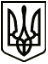 УкраїнаМЕНСЬКА МІСЬКА РАДАЧернігівська область(сьома сесія восьмого скликання )ПРОЄКТ РІШЕННЯ ____червня 2021 року	№ Про припинення права постійного користування земельною ділянкою колективному підприємству Менська пересувна шляхо-будівельна механізована колона агропромислового будівництваРозглянувши звернення директора колективного підприємства Менська пересувна шляхо-будівельна механізована колона агропромислового будівництва щодо припинення права постійного користування земельною ділянкою з кадастровим номером 7423010100:01:003:0923, наданою для розміщення об’єктів Менської пересувної шляхо-будівельної механізованої колони у зв’язку з відчуженням об’єктів нерухомого майна, розташованих на зазначеній земельній ділянці, керуючись, ст. ст. 12, 141 Земельного кодексу України та п. 34 ч. 1 ст. 26 Закону України «Про місцеве самоврядування в Україні» Менська міська радаВИРІШИЛА: Припинити колективному підприємству Менська пересувна шляхо-будівельна механізована колона агропромислового будівництва право постійного користування земельною ділянкою площею 3,4942 га кадастровий номер 7423010100:01:003:0923, для розміщення та експлуатації будівель і споруд автомобільного транспорту та дорожнього господарства, для розміщення об'єктів Менської пересувної шляхово-будівельної механізованої колони (Код КВЦПЗ – 12.04), наданою згідно Державного Акта на право постійного користування землею, серія ЧН № 00016, виданого Менській пересувній шляхо-будівельній механізованій колоні трест «Агрошляхбуд» м. Мена, Менського району Чернігівської області, відповідно до рішення Менської районної Ради народних депутатів від 21 квітня 1994 року  22 сесії 21 скликання, зареєстрованого в Книзі записів державних актів на право постійного користування землею № 16, від 19 травня 1994 року, у зв’язку з відчуженням об’єктів нерухомого майна, розташованих на зазначеній земельній ділянці.Колективному підприємству Менська пересувна шляхо-будівельна механізована колона агропромислового будівництва внести відомості про припинення права постійного користування земельною ділянкою, зазначеною в пункті 1 цього рішення, до Державного реєстру речових прав на нерухоме майна.  3. Контроль за виконанням рішення покласти на заступника міського голови з питань діяльності виконавчих органів ради В.І. Гнипа та на постійну комісію з питань містобудування, будівництва, земельних відносин та охорони природи.Міський голова								Г.А. Примаков